Ваня К.Коля Я.Катя З.Юля Г.Дети выполняют задания самостоятельно!!!!Помогите научиться детям быть самостоятельными и поверить в свои силы. НЕ ДЕЛАЙТЕ ВМЕСТЕ С ДЕТЬМИ ИЛИ ЗА ДЕТЕЙ!Сначала устно разберите задание, письменно ребенок должен выполнить сам! После выполнения задания взрослым необходимо проверить выполнение работы и если есть невыполненное задание – помочь ребёнку. Уточняйте значения слов у детей, те слова, значение которых они не знают - объясните.1.Выучить месяцы в соответствии с временем года. Лето - июнь, июль, август, осень - …, зима - …., весна - ….2. Выучить правило как определяются гласные и согласные звуки.3. Составить рассказ по картинкам.1) Главные герои.2) Время года.3) Место.В рассказе использовать слова, которые отвечают на вопросы: какой? какая? какое? какие?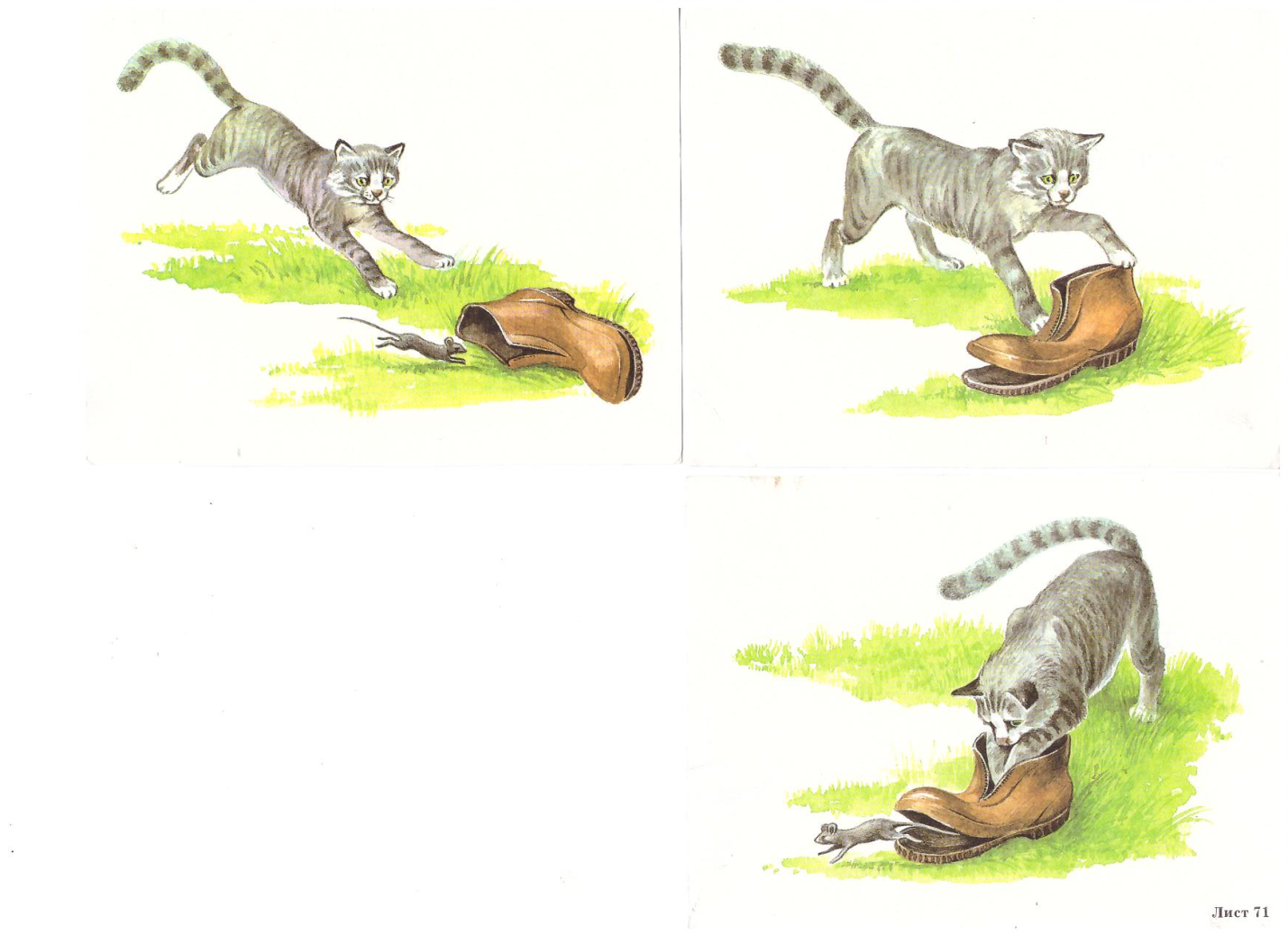 3. Назвать слова, в которых звук А стоит в начале, в середине, в конце слова.4.Назвать имена людей, клички животных, в которых звук А стоит в начале, в середине, в конце слова.5.Вспомнить слова о весне, в которых есть звук А. Записать в тетрадь.6.Перечислить месяцы года, в которых есть звук А. Записать в тетрадь.7. Назвать слова с одним звуком А, с двумя звуками А, с тремя звуками А. Записать в тетрадь.